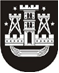 KLAIPĖDOS MIESTO SAVIVALDYBĖS TARYBASPRENDIMASDĖL pritarimo klaipėdos miesto savivaldybės Koncertinės įstaigos klaipėdos koncertų salės DALYVAVIMUI TEIKIANT PARAIŠKĄ 2009–2014 M. EUROPOS EKONOMINĖS ERDVĖS FINANSINIO MECHANIZMO EUROPOS KULTŪROS PAVELDO, KULTŪROS IR MENŲ ĮVAIROVĖS SKATINIMO PROGRAMOS DVIŠALIAM FONDUI2014 m. liepos 31 d. Nr. T2-175KlaipėdaVadovaudamasi Lietuvos Respublikos vietos savivaldos įstatymo 16 straipsnio 2 dalies 41 punktu ir atsižvelgdama į Klaipėdos miesto savivaldybės administracijos Strateginio planavimo grupės 2014 m. liepos 9 d. nutarimą (protokolas Nr. STR3-11), Klaipėdos miesto savivaldybės taryba nusprendžia:1. Pritarti Klaipėdos miesto savivaldybės koncertinės įstaigos Klaipėdos koncertų salės dalyvavimui teikiant paraišką 2009–2014 m. Europos ekonominės erdvės finansinio mechanizmo Europos kultūros paveldo, kultūros ir menų įvairovės skatinimo programos dvišalio fondo finansavimui gauti projektui „Tarptautinės kūrybinės koprodukcijos šiuolaikinės muzikos festivalis „Permainų muzika“ – 2015“ įgyvendinti.2. Užtikrinti visų netinkamų, tačiau šiam projektui būtinų, išlaidų ir 15 proc., t. y. ne daugiau kaip 77 688,00 Lt, visos projekto vertės tinkamų finansuoti išlaidų padengimą tokia tvarka:2.1. įpareigoti Klaipėdos miesto savivaldybės administraciją, rengiant 2015 metų savivaldybės biudžeto projektą, numatyti asignavimus (50 000,00 Lt), reikalingus projektui įgyvendinti, ir teikti tvirtinti Klaipėdos miesto savivaldybės tarybai;2.2. 27 688,00 Lt padengti iš įstaigos uždirbtų lėšų už atlygintinai teikiamas paslaugas.3. Skelbti šį sprendimą Klaipėdos miesto savivaldybės interneto svetainėje.Savivaldybės meras Vytautas Grubliauskas